El Consejo  Nacional para la Atención de las Personas con Discapacidad (CONADI) velando por la salud de sus colaboradores,  se  hace responsable ante  la crisis del COVID-19. Desde el inicio de  la emergencia  se iniciaron medidas  para  conservar  la salud  de todos  y   cada  uno  de  los colaboradores   en   ciudad   de Guatemala  y  a  nivel departamental con los promotores.Se  ha  desarrollado  un  Protocolo  y Guía específica para las Personas con Discapacidad para  la contención  del contagio del COVID-19    y que sea accesible  de  manera   audible  y   en lengua de señas, así mismo se ha trabajado en la estrategia de comunicación a través de la Dirección de  Comunicación   y   Relaciones Públicas  en   publicaciones   en   lasredes   sociales   para   apoyar   en   las distintas actividades y/o situaciones que en este momento está viviendo el país.Todas y cada una de ellas forman parte del mandato del CONADI Capítulo III “Artículo 22. Se crea el Consejo Nacional para  la Atención  de  las  Personas  con Discapacidad, como entidad autónoma y con personalidad  jurídica y  patrimonio propio    y    con   carácter   coordinador, asesor e impulsor de políticas generales en materia de la discapacidad”.Y   en este  plan  de  acción, el  CONADI evidencia sus esfuerzos de continuar apoyando no solo en materia de discapacidad, sino también velar por sus colaboradores  y   apoyar  los   esfuerzos que el Estado de Guatemala esta realizando para combatir la pandemia.PROTOCOLO,   PARA   COLABORADORESDEL  CONADI  ANTE   EL  COVID   -19Objetivo General:» 	Ofrecer lineamientos generales a los colaboradores del CONADI en sus diferentes   Direcciones  y   Jefaturas para  hacer frente a la pandemia, de manera que cada uno las pueda implementar a   partir del retorno a sus lugares de trabajo.» 	Desarrollar  actividades  de  manera segura,   para    prevenir     contagio por COVID-19 en todas las personas que desarrollan actividades en el CONADI.POBLACIÓN OBJETIVO:•        Colaboradores del CONADI• 	Miembros   de    organizaciones participantes en el CONADI•        Proveedores del CONADI•        Delegados del CONADI• 	Personas individuales con o sin discapacidad    que    asisten     a realizar    alguna     actividad    o diligencia al CONADI• 	Autoridades,   entes  fiscalizado- res y cualquier persona que ingrese a las instalaciones del CONADI y  sea estrictamente necesario su ingreso a las instalaciones.Objetivos Específicos:» 	Crear  una cultura  de  colaboración en todas las distintas sedes del CONADI    en   todo   el   país,   para cuidar la salud de los  colaboradores y de las personas  que nos visitan e interactúan con nosotros.» 	Dar cumplimiento a las recomenda- ciones  realizadas  por  el  Ministerio de Salud Pública y Asistencia Social y el Ejecutivo  para evitar  ser contagiados y contagiar.Actualización Agosto  202001. Desinfección de vehículo, particular o transporte público y vehículos de CONADI.• 	El         Colaborador         del       CONADI desinfectará vehículo de trabajo todos los  días, con énfasis  en:  chapas, timón y alfombras.• 	El colaborador de CONADI desinfectará el  asiento   del  bus  con  toallitas   de alcohol y deberá  de utilizar guantes al transportarse al CONADI a laborar.• 	Se  recomienda  utilizar mochilas  y  no bolsas de mano.• 	Deberán   de  dar  cumplimiento  a  las recomendaciones,  en  el  caso  de mujeres: mantener el cabello agarrado, no utilizar aretes, relojes, ni joyas.Se   recomienda   utilizar  zapatos cerrados,  no  sandalias.      En  el  caso de    hombres,    idealmente     utilizar gorra.• 	Deberá  de   limpiar  su   mochila  con algún producto de desinfección como: alcohol o  toallitas de alcohol antes  de ingresar  a  las  instalaciones  del CONADI.TODDS debemos tomar medidas	ante el COVID-1902. Control de ingreso a las instalaciones o áreas de trabajo.En cada entrada y salida, para colaboradores, proveedores, autoridades y representantes de instituciones de gobierno, visitantes con y sin discapacidad:• 	La Enfermera Auxiliar , deberá tomar la temperatura con termómetro digital; dos veces al día, llevando un control por escrito.•          Se le brinda alcohol en gel en manos y le permite avanzar e ingresar.• 	Desinfectar el calzado previo a ingresar a las instalaciones del CONADI con solución de cloro, a un mínimo del 70%,  colocando dos alfombras  una fuera de la puerta  y otra dentro de la puerta de ingreso.• 		Si la persona utiliza equipo técnico de apoyo, se le brindará toallitas húmedas con cloro para limpiar su equipo y un par de guantes para asegurar la protección de manos.• 		Cada uno de los  colaboradores  deberá desinfectar o lavar las manos, previo marcar el registro de entrada a las instalaciones.•          Mantener registro de entrada de empleados.•          Asegurar el uso de mascarilla.• 		Si hubiese  personas esperando por mensajería,  que realicen  fila a 1.5  mts de sana distancia   entre cada uno, para dar cumplimiento al protocolo de    ingreso.03. Espacio personal• 	Desinfecta    el    equipo     de    trabajo al inicio y final de la jornada• 	Ventilar  espacio  de trabajo  y  de ser posible, mantener las puertas abiertas• 	La  distancia   entre  uno  y  otro  cola- borador  deberán  mantener  una distancia de 1.5 metros• 	Si hubiera  una persona convocada, se dirigirá únicamente al salón al cual fue convocado o  a la oficina a donde  fue citado para resolver su gestión.•          Toda  persona  que  visite o  ingrese  aCONADI debe de utilizar mascarilla.04. Protocolos de limpieza• 	Establecer     mecanismos     de   control y   registros  los   horarios  de  limpieza para monitorear su frecuencia.• 	Las  encargadas  de realizar la limpieza deberán  de  tener  hojas   de  trabajo donde  puedan  anotar  que la limpieza se realiza cada 4 horas.• 	Deberán  de  limpiarse  baños,  chapas, cocinas, pisos, interruptores, teléfonos, teclados,  accesos  de  huellas  y  otras áreas de contacto. Cada 4 horas.• 	Mantener    limpios   los     equipos    de ventilación y aire acondicionado.• 	El uso de protector facial es de carácter obligatorio al momento de la desin- fección e higiene de los sanitarios.PROTOCOLO,   PARA   COLABORADORESDEL  CONADI  ANTE   EL  COVID   -19• 	Un dispensador de gel desinfectante con  alcohol será  colocado  en  cada mesa de cada colaborador.• 	Un dispensador  de gel desinfectante con alcohol será  colocado cerca  de los  marcadores de huella para la asistencia,  para que se utilice previo y posterior  al marcaje  de su horario de trabajo.• 	Deberá lavarse  muy bien   las manos antes y después de comer.• 	Si entra a la sala de cafetería, deberá lavarse las manos antes de servirse el café.• 	Utilice    los     utensilios    desechables para  comer  que  el CONADI  tiene  a disposición de los  colaboradores, de ser posible.• 	Evite    en  lo    posible   dejar    trastos sucios en el lavatrastos, lave inmedia- tamente  después de usar su tasa  y déjelo limpio.•          Lavado de manos constante.• 	Cualquier  paquete que  ingrese  a las instalaciones debe de pasar por el proceso   de  limpieza  con  paños   y cloro   de  acuerdo  a  la  dilución de70%.• 	Después de tocar  el pasamanos  del primer  a segundo  nivel o  viceversa, lavarse las manos.• 	Los  baños contaran   con abundante papel y jabón para lavarse las manos de manera frecuente.• 	No  utilización del área  de  comedor para consumo de alimentos y  evitar aglomeraciones.05.  Etiqueta social•          Uso de mascarilla en todo momento• 	Al  estornudar,  cubrirse   la  nariz  y  boca con el antebrazo,   aun  cuando  tenga  la mascarilla.• 	Atender  las  indicaciones sobre  medidas de higiene•           No compartir objetos de uso personal•           No compartir herramientas de trabajo•           No tocar la cara y boca•           No saludar con contacto directo• 	No  utilización de  los   dispensadores   de agua.       Se      estarán      distribuyendo botellas individuales de agua purificada.•           Temporalmente se inhabilita la cafetería.06. Medidas de  convivencia social•          Lavado de manos frecuentemente•          Mantener 1.5 metros de distancia• 	Reducir    movilidad  en   un   área   de trabajo,       contacte      vía     telefónica al compañero el que necesita hablar.Si no es necesario evite las visitas de un área de trabajo a otra•          Evitar  la interacción  social innecesaria.• 	Es  importante  que  el colaborador  del CONADI, de ser posible evite la compra de  gaseosas  en  tiendas,   comida  en bolsas,  para   evitar   que  otras superficies entren  a  las oficinas, caso contrario    deberá   desinfectarse    las bolsas de los alimentos.• 	Evite consumir alimentos en su área de trabajo/escritorio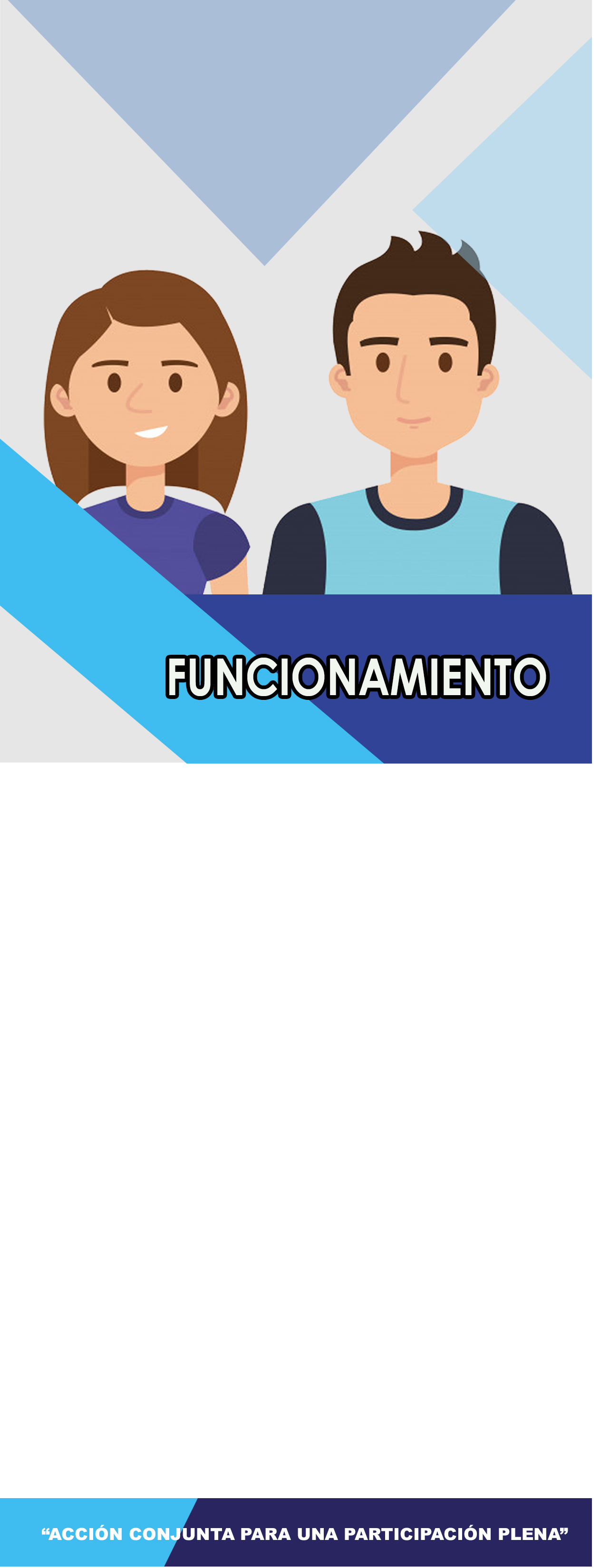 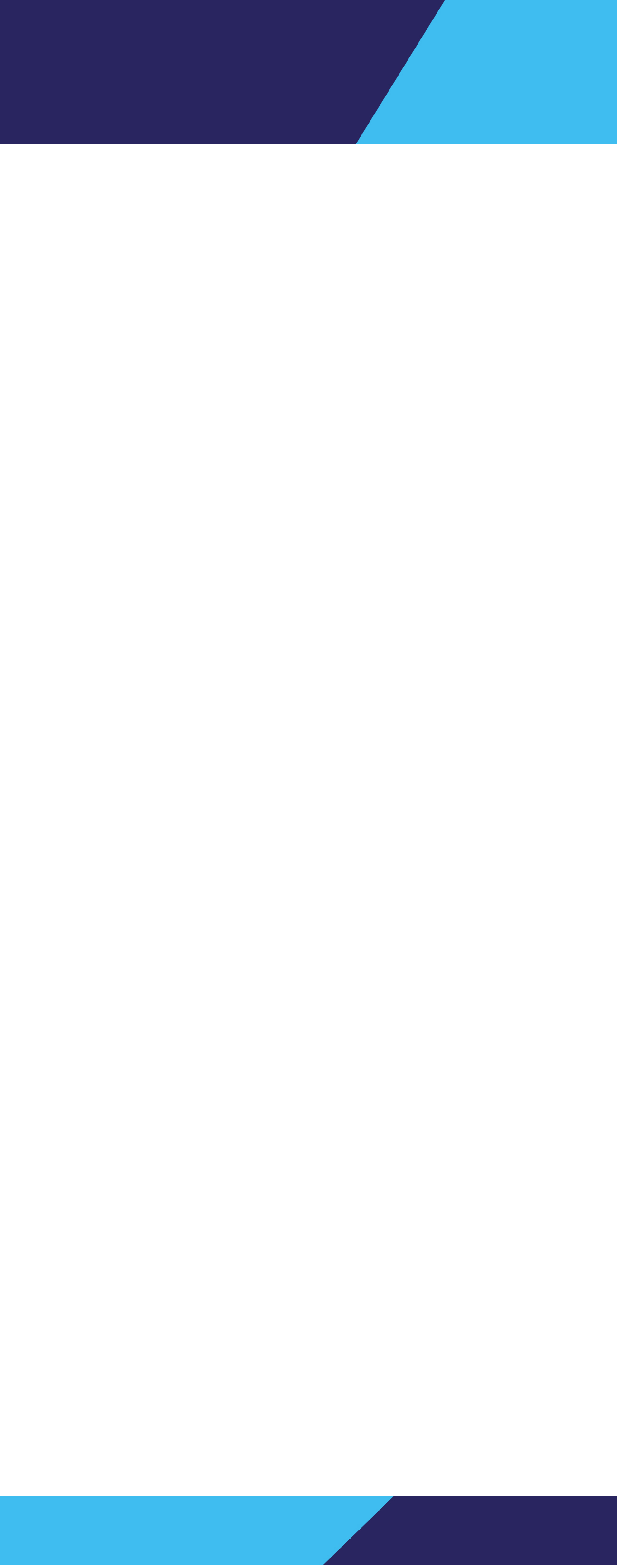 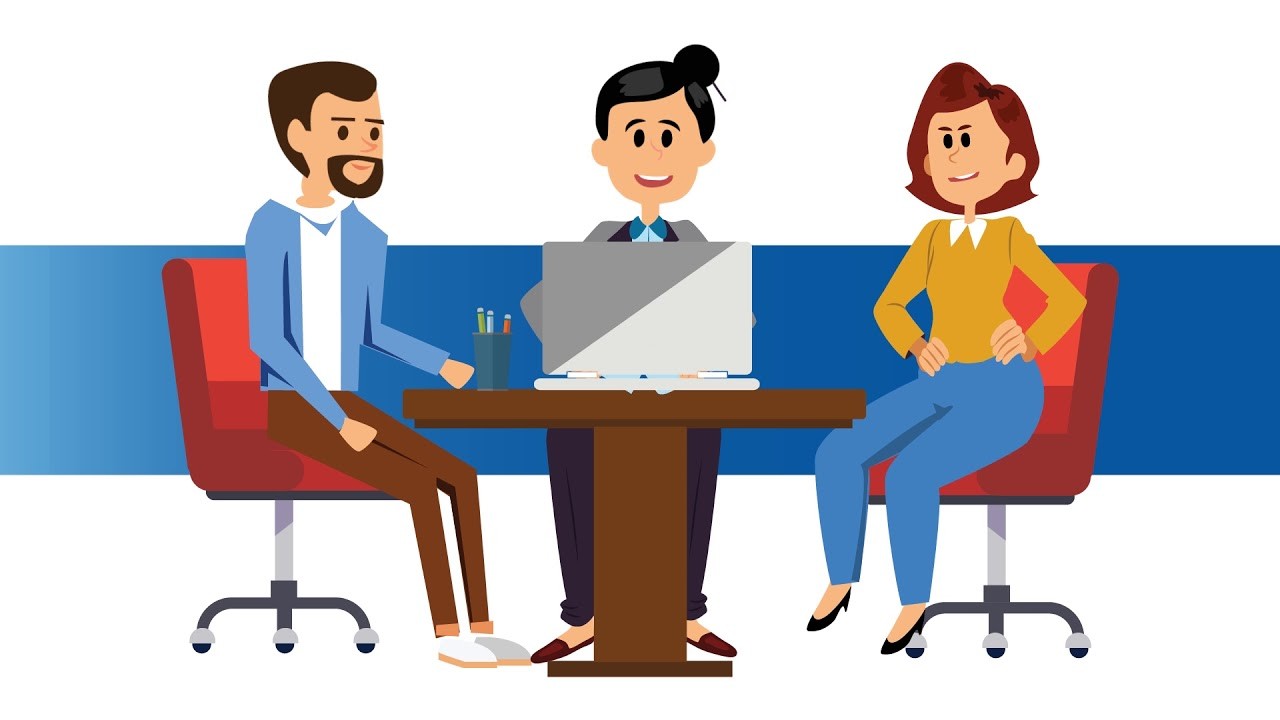 • 	Colocación    de    carteles     indicativos de normas de operación.• 	Se deberá  evitar aglomeraciones o acti- vidades que las provoquen.• 	Realización  de  un  plan   de  alternabi- lidad de actividades del personal para evitar convergencias de personas.• 	Envio de mensajes a través de  CONADI INFORMA WhatsApp sobre medidas preventivas• 	Sanitización  cada  viernes   en    ambas instalaciones del CONADI.07. RegistrosLos  registros deben contemplar, al menos el nombre y número  telefónico. Se sugiere mantener los siguientes registros:• 	Listado         de      trabajadores         con respectivas  edades, fechas de nacimiento, dirección      domiciliaria  y teléfono.• 	Identificar    grupos   vulnerables    que tengan problemas de salud. Especial cuidado  con  embarazadas,   personas con  discapacidad  y   mayores  de  60 años.•          Entradas y salidas.• 	Áreas  de reuniones,  presentaciones  y aquellas de alta movilización.• 	Facilitación  de  trasporte  del  CONADI y/o    taxis    para     movilización   del personal   de     CONADI   al  lugar   de trabajo y/o emergencias.08. Protocolo de emergenciaDETECCIÓN:• 	Si un colaborador  presenta      tempe- ratura de 38 grados, tos seca, dolor de garganta o  dificultad para respirar, no debe ingresar al trabajo.• 	Los  colaboradores  deben informar  si algún  familiar  u  otra   persona   con quien  tuvo contacto  dio   positivo  por COVID-19.MANEJO:•          Notificar a autoridades del CONADI• 	Contactar     al   Ministerio   de    Salud Pública  y  Asistencia  Social  (MSPAS)  a los teléfonos 1517  y 1540SEGUIMIENTO:• 	El  o   los   colaboradores   con  contacto directo con caso positivo deben ser enviados a   cuarentena.   Dandoles seguimiento      y      cumplimiento     de acuerdo al protocolo del MSPAS e IGSS• 	El  colaborador   solo  puede regresar a trabajar  con constancia  de institución competente.09. desinfección de área de trabajo de paciente positivo• 	Evacuar     área   mientras     se   realiza desinfección•          Documentar proceso de limpieza• 	Seguir       procedimientos        recomen- dados por instituciones    correspon- dientes y guías del sector específico."ACCION     CON.JUNTA    PARA   UNA   PARTICIPACION     PLENA"PARA REUNIONES  DE: JUNTA DIRECTIVA, CONSEJO DE DELEGADOS,COMISIONES O DE TRABAJOLineamientos generales1.        Dirección del CONADI  delegará  a una persona  que prepare  el área, limpieza de    pisos,   muebles    (mesas,    sillas) equipo   que   se   utilizará,   antes   de ingresar a la reunión.2.        Asegurar que el salón a utilizar permita la    asistencia    de    la   cantidad    de personas convocadas, aplicando el distanciamiento de 1.5  mts entre cada persona debidamente marcada.3.        Luego de cumplir con el protocolo de ingreso  de  manera  estricta,  se ingresará al salón destinado para la actividad.4.        Se instruye a que se trabaje de manera ejecutiva,  puntual  y  el menor  tiempo posible para resolver los  asuntos y que el tiempo de exposición sea mínimo.5.        Por   medida    de   seguridad,    NO    se brindará alimentos, para que no se encuentren  retirando   mascarillas durante la reunión.6.        Si  la  reunión  rebasa  las  2   horas,  la persona destinada, pasará limpiando superficies con solución sanitizante.7.        Al     finalizar    cualquier     reunión     el personal de limpieza deberá realizar limpieza terminal profunda de todo el ambiente  donde  se  llevó a  cabo  una actividad y llevar registro por escrito de cada limpieza, para asegurar  el cumplimiento y  para  saber  la    dispo- nibilidad de los espacios."ACCION  CONJUNTA   PARA   UNA   PARTICIPACION   PLENA"PROTOCOLO,	PARA   COLABORADORES DEL  CONADI  ANTE   EL  COVID   -19CUIDANDONOS    CADA  UNO  NOS  CUIDAMOS   TODOS!!!QUE  NADIE  SE QUEDE  ATRAS!!!Reterencias •   CACIF, Generando futuro#EnEstoEstamosTodos•  https://www.igssgt.org/wpcontent/uploads/2020/04/Guia-limpieza-y-superficies- ambientales.pdf•  https://www.igssgt.org/wpcontent/uploads/2020/04/Guia-de-Idenficacion-de-riesgos- laborales-por-COVID-19-IGSS.pdf"ACCION  CONJUNTA   PARA   UNA   PARTICIPACION   PLENA"11 Acción conjunta  contra  el COVID-19"